Beispiel für ein Verarbeitungsverzeichnis: Newsletter-Versand, Publikationen und Veranstaltungseinladungen (alles Online) für DritteAngaben zum VerantwortlichenAuftragsverarbeiter:Auftragsverarbeiter 2: Sonstige Auftragsverarbeiter für Adressierung und Zustellung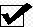 Datenschutz- Folgenabschätzung: 	Nicht erforderlich für dieses VerfahrenWurde durchgeführtZweckbestimmung und RechtsgrundlagenZweckbestimmung: Versand von Newslettern, Publikationen und Einladungen zu Veranstaltungen einschließlich des Führens von Anwesenheitslisten und Korrespondenzen, Gewinnspiele, Werbeauftritte durch Verwendung von Kunden- und Interessentendaten für DritteRechtsgrundlage(n): Art. 6 Abs. 1 lit. a DSGVO (Rechtmäßigkeit der Verarbeitung)Personengruppen (Kategorien betroffener Personen)Kategorien von Empfängern, an die personenbezogene Daten weitergegeben werden, speziell bei Empfängern in Drittländern sowie Art und Herkunft empfangener Daten (inkl. Auftragsverarbeitung)Übermittlung an Empfängern in DrittländernEs findet keine Übermittlung in ein Drittland statt.Datenkategorien10 Kunden 20 Kunden der Auftraggeber Technisch-organisatorische Maßnahmen7.1 Allgemeine sicherheitsrelevante InformationenZertifizierungen: 	Zertifizierung des IT-Betreibers (Muster IT-Solution) nach ISO/IEC 27001:2013Betroffene Assets: 	Basisdienst Client-Betrieb / Basisdienst Dateiservices / Media Standard - E-Mail Marketing (mailworx)Risikoanalyse durchgeführt:	Unter Berücksichtigung der Art, des Umfangs, der Umstände und der Zwecke der geprüften Datenanwendung sind ausreichende technische und organisatorische Maßnahmen ergriffen worden, um die Vertraulichkeit, Integrität und Verfügbarkeit der personenbezogenen Daten und damit die Rechte und Freiheiten der betroffenen Personen im erforderlichen Ausmaß sicherzustellen.Allgemeine Maßnahmen:Vertraulichkeit:
Der Zugang zum Rechenzentrum sowie anderen sicherheitskritischen Bereichen ist geregelt und nur befugten Personen möglich. Alle Systeme sind vor unbefugter Systembenutzung zumindest durch Einsatz von Passwörtern, im Regelfall aberdurch Zwei-Faktor-Authentifizierung geschützt. Festplatten der Endgeräte (PC, Notebooks) sind zusätzlich verschlüsselt. Allen Benutzern steht einerseits ein persönliches Laufwerk, das nur von diesen selbst einsehbar ist, sowie zusätzliche Serverlaufwerke, die nur berechtigten und authentifizierten anderen Benutzern zugänglich sind, zur Verfügung.Integrität:Die Integrität verarbeiteter Daten wird einerseits durch die vorhandenen Berechtigungssysteme, andererseits durchgeregelte Testmethoden vor Implementierung neuer Anwendungen sichergestellt. Zusätzlich kommen technische Maßnahmen wie Transportverschlüsselung, durchgehender Einsatz von VPN-Verbindungen und flächendeckender Einsatz von Virenschutzprogrammen zum Einsatz. Soweit aufgrund des Schutzbedarfs der Daten notwendig und technisch umsetzbar, werden Protokollierungsmaßnahmen eingesetzt.Verfügbarkeit und Belastbarkeit:Der Sicherstellung der Verfügbarkeit erfolgt über das zentrale Monitoring der kritischen Systeme mit Hilfe automatisierter Lösungen. Zur Wiederherstellung der Funktionsfähigkeit sind umfassende Datensicherungen sowie Wiederherstellungsdokumentationen verfügbar.Periodische Evaluierung:Es erfolgen regelmäßige Checks, gegebenenfalls auch externe Audits der eingesetzten Sicherheitsmaßnahmen. Zumindest jährlich werden die Sicherheitsstandards überprüft und aktualisiert.Awareness und Benutzerschulungen:Die angemessene Information der BenutzerInnen wird einerseits durch das IT-Sicherheitshandbuch für MitarbeiterInnen, andererseits durch entsprechende Kurse und Veranstaltungen zu Sicherheit und Datenschutzsichergestellt. Eine umfassende Auflistung der Sicherheitsvorkehrungen ist dem Dokument „IT Security Standard“ zu entnehmen.7.2 Asset-spezifische MaßnahmenReviewDie Kreativ GmbH als Verantwortliche veranlasst jeweils jährlich die Evaluierung und Aktualisierung des Datenverarbeitungsverzeichnisses. Beschreibung der Abkürzungen10.1 Aufbewahrungsdauer10.2 Herkunft der DatenVerantwortlicher:Kreativ GmbH, Müllerstraße 1a 1040 WienVertreter:Kontakt Max MüllerKontakt Tel.-Nr. +43 123 456 78Tel.-Nr. Mobil-Nr. Mobil-Nr. FaxFaxE-MailE-MailFür die Verarbeitung zuständige Organisationseinheit:Kreativ GmbH, Marketing-Abteilung Datenschutzbeauftragter (DSBA): 	 Tel.-Nr.Mobil.-Nr.FaxE-MailAuftragsverarbeiter 1: 	 Muster IT-Solution  Kontakt Ing. Werner MüllerTel.-Nr.Mobil.-Nr.FaxE-MailAuftragsverarbeiter: 	 Kontakt Tel.-Nr.Mobil.-Nr.FaxE-MailNr. PersonengruppeAnmerkung 10Kunden20Kunden des AuftraggebersDatensätze werden vom Auftraggeber zur Verfügung gestelltNr. Empfängerkategorie Kürzel Rechtsgrundlage für Datenübermittlung1Muster IT-Solution (Hoster für Homepage/Webshop, Online-Tracking-Anbieter) DL Art. 28 DSGVO iVm DL-Vereinbarung Muster IT-Solution  2Sonstige Auftrags-verarbeiter für Adressierung und ZustellungDLArt. 28 DSGVO iVm DL-Vereinbarung mit jew. Auftragsverarbeiter3Werbeunternehmen/Event-VeranstalterDLArt. 28 DSGVO iVm DL-Vereinbarung mit jew. AuftragsverarbeiterNr.DatenkategorieBes. KatStraf. Rel.DatenherkunftAufbew.-dauerEmpfänger10NameintEnde 1, 2, 320GeschlechtintEnde 1, 2, 330Funktion im Unternehmen oder BehördeintEnde140Unternehmen, Behörde, etc.intEnde1, 250Spezifische Fach- und Interessengebiete intEnde160AdresseintEnde1, 2, 370Elektronische Kontaktdaten /Tel., Fax, E-Mail-Adresse)intEnde180Erhaltene Newsletter, Publikationen oder EinladungenintEnde190Vermerke zu Zu-/Absagen sowie Anwesenheiten bei Veranstaltungen intEnde1, 3100Korrespondenzen intEnde1Nr.DatenkategorieBes. KatStraf. Rel.DatenherkunftAufbew.-dauerEmpfänger10NameselbstWid1, 2, 320GeschlechtselbstWid 1, 2, 330Spezifische Fach- und InteressengebieteselbstWid 140AdresseselbstWid 1, 2, 350Elektronische Kontaktdaten /Tel., Fax, E-Mail-Adresse)selbstWid 160Vermerke zu Einwilligung oder AbbestellungselbstWid 170Erhaltene Newsletter, Publikationen oder EinladungenselbstWid 180Vermerke zu Zu-/Absagen sowie Anwesenheiten bei VeranstaltungenselbstWid 1, 390Korrespondenzen selbstWid 1AssetMaßnahmen/InformationBasisdienst Client-BetriebMS Office-AnwendungenAbsicherung über Zugriffsberechtigungen des DateisystemsBasisdienst DateiservicesZugriff nur für Berechtigte möglichMedia Standard - E-Mail Marketing (mailworx)Zugriff nur für Berechtigte möglichKürzelBeschreibung72h72 Stunden4w4 Wochen3m3 Monate6m6 Monate1y1 Jahr 3y3 Jahre5y5 Jahre 7yAufgrund der gesetzlichen Aufbewahrungsfristen auf jeden Fall 7 Jahre; darüberhinausgehend bis zur Beendigung eines allfälligen Rechtsstreits, fortlaufender Gewährleistungs- oder Garantiefristen.10y10 Jahre30y30 Jahre65y65 Jahrevarvariabel nach jew. ges. FristenWidWiderruf der EinwilligungWidSpWiderspruchEndebis zur Beendigung der GeschäftsbeziehungenUnbUnbegrenztKürzelBeschreibungselbstSelbstauskunft des BetroffenenöffÖffentlich verfügbare Datenint Interne ErhebungextVon Dritten erhaltene Daten